Give My Love to Rose			Johnny CashINTRO:e----------------------------------------------------------------------|B----------------------------------------------------------------------|G----------------------------------------------------------------------|D----------------------------------------------------------------------|a--0--2--3--4--4--4--3--2--0-------------------------------------------|e----------------------------------------------------------------------|   A                E                   AI found him by the railroad track this morning   A             E             AI could see that he was nearly deadD                              AI knelt down beside him and I listened        B7                             EJust to hear the words the dying fellow said             A              E              AHe said they let me out of prison out in FriscoA                        E                  AFor ten long years I've paid for what I've done       D                          AI was trying to get back to Louisiana    E                             ATo see my Rose and get to know my sonChorus:D                                      AGive my love to Rose please won't you misterE                                 ATake her all my money, tell her.. buy some pretty clothesD                                 ATell my boy that daddy's so proud of him    E                                AAnd don't forget to give my love to RoseINTROA                              E                  AWouldn't you tell them I said thanks for waiting for meA               E               ATell my boy to help his mom at homeD                            ATell my Rose to try to find another       B7                             ECause it ain't right that she should live aloneA                E               AMister here's a bag with all my moneyA                   E              AIt won't last them long the way it goesD                                   A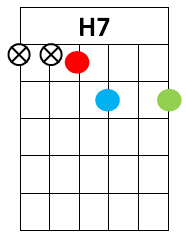 God bless you for finding me this morning    E                                ANow don't forget to give my love to RoseChorus